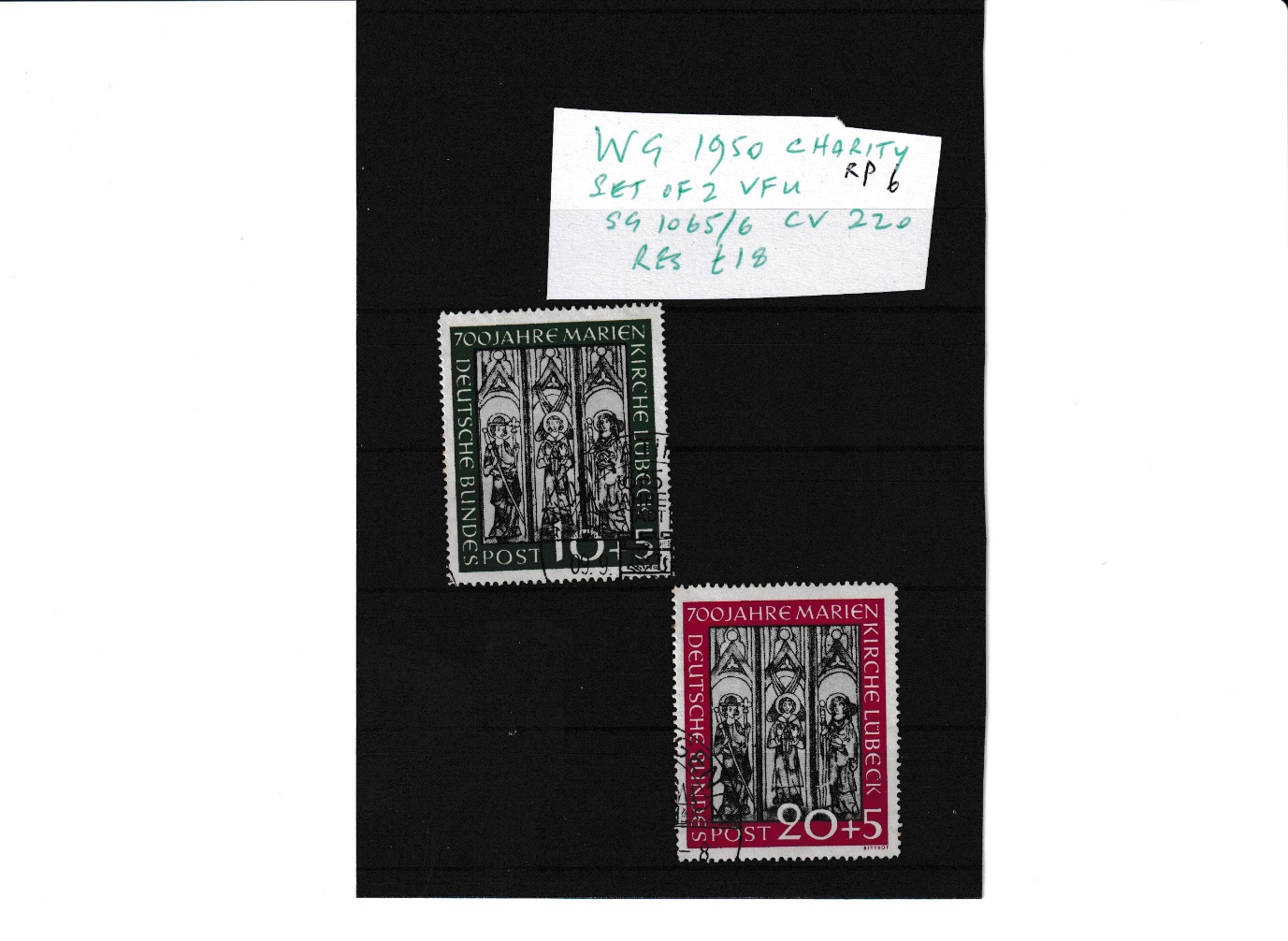 309-169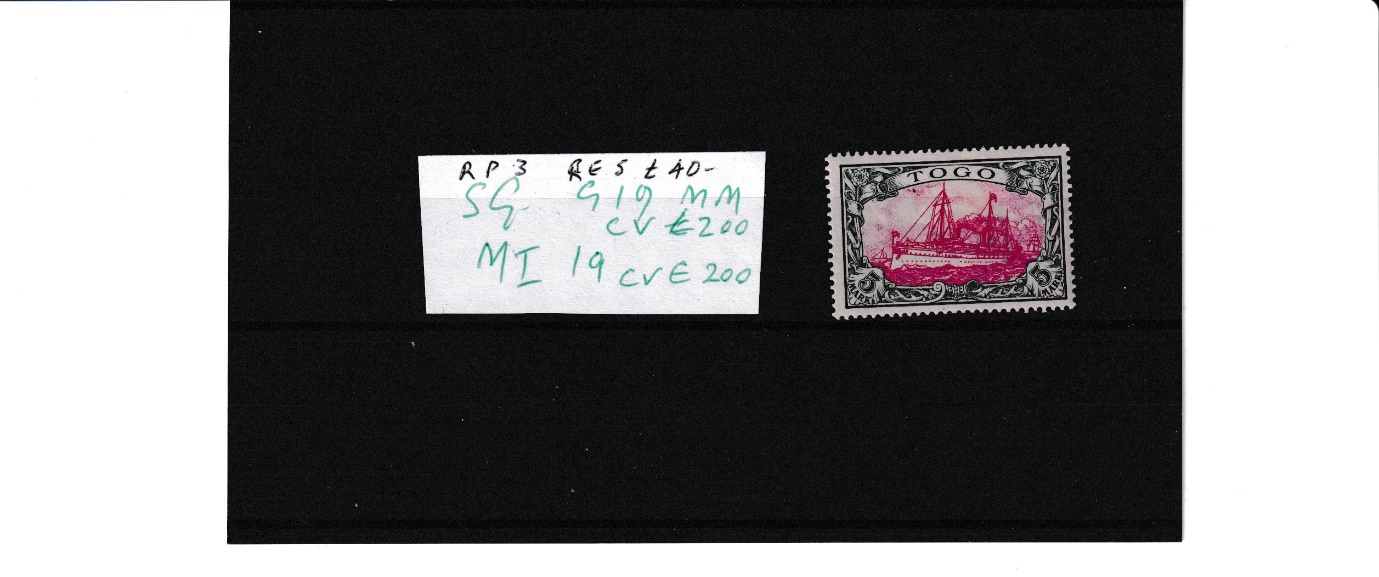 309-173309-174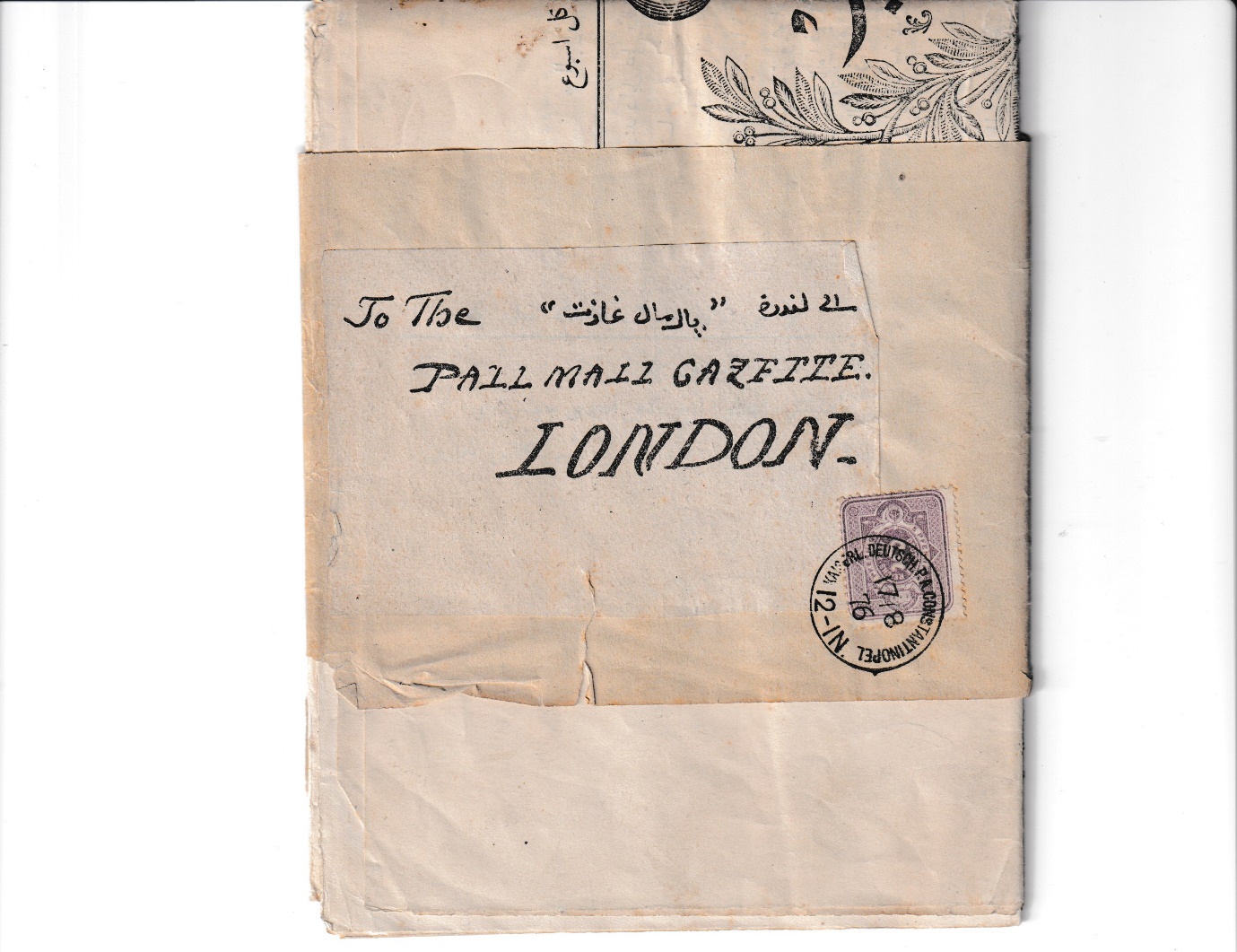 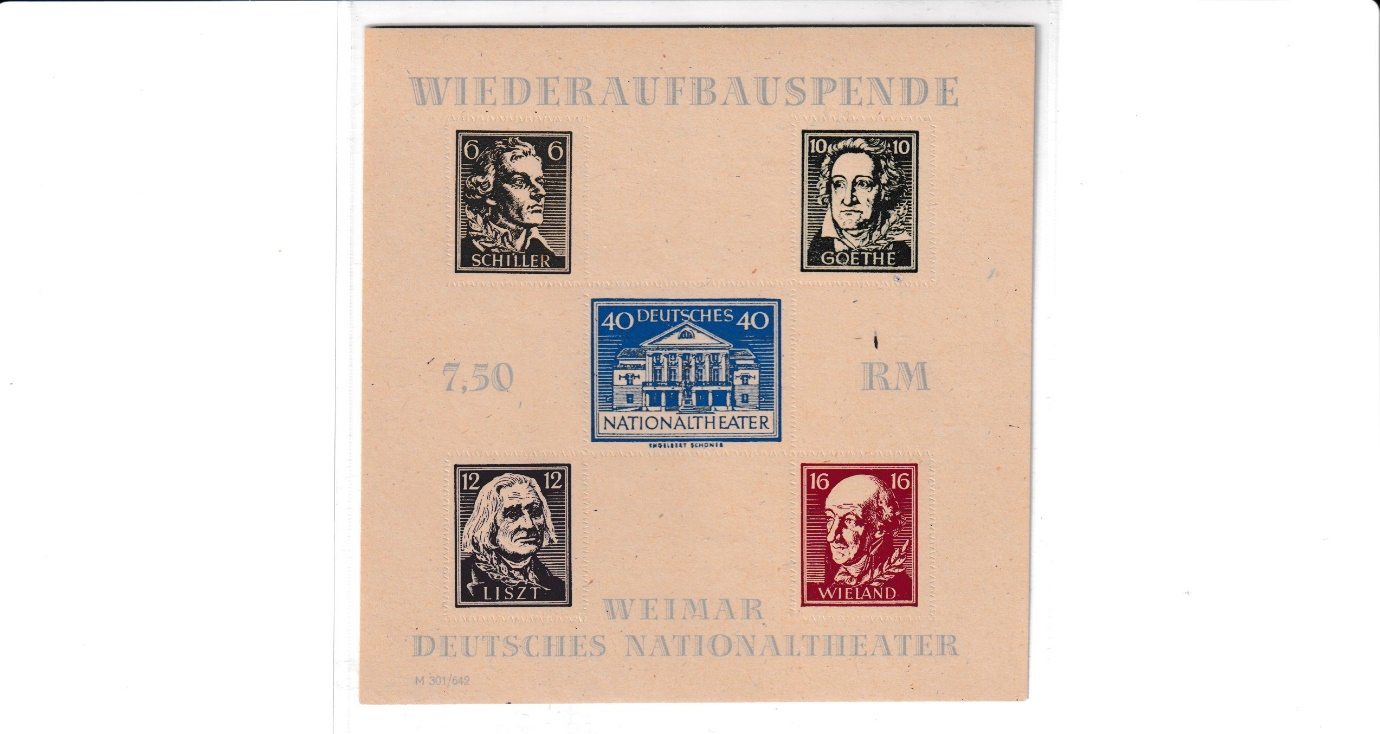 309-178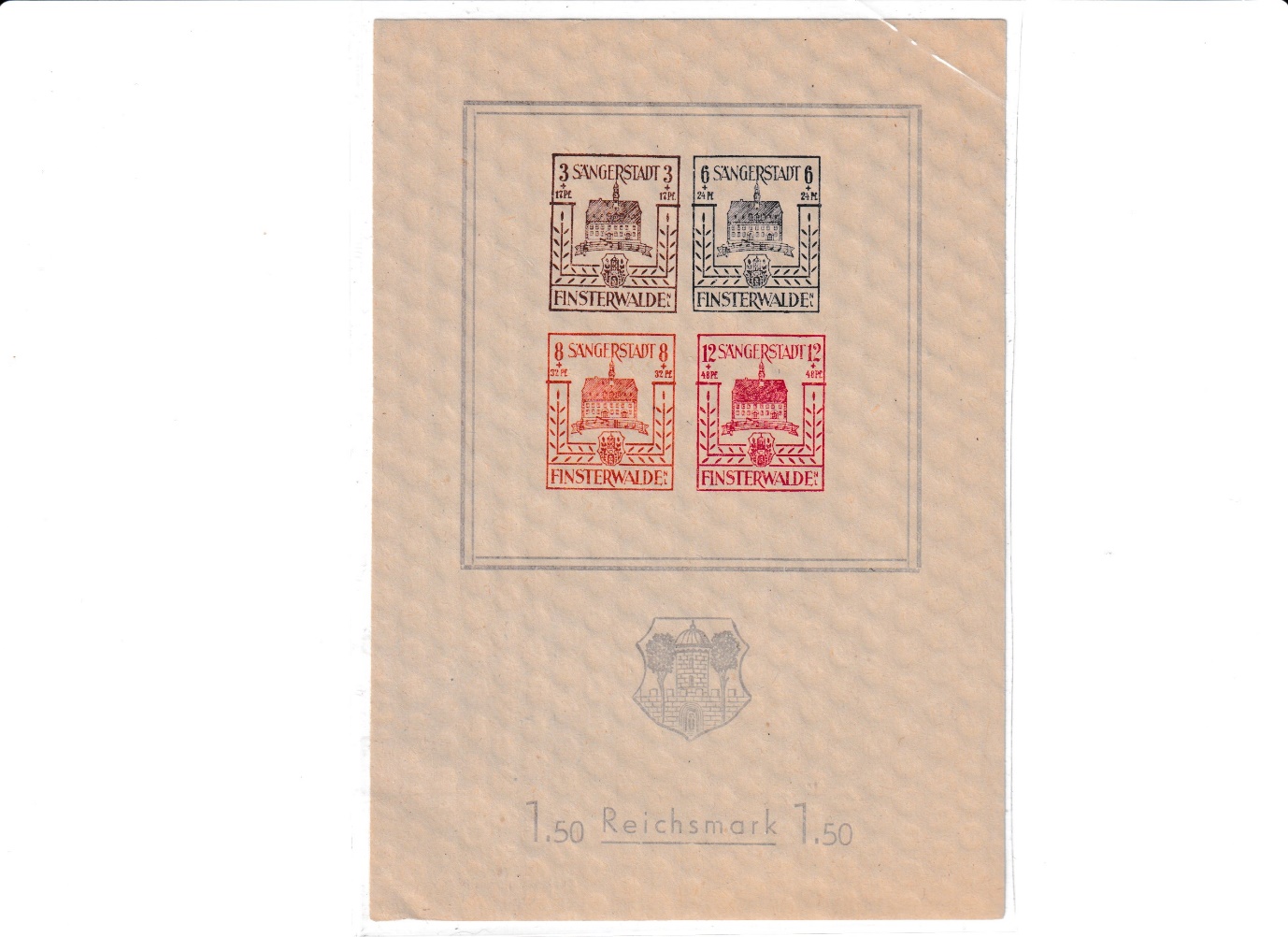 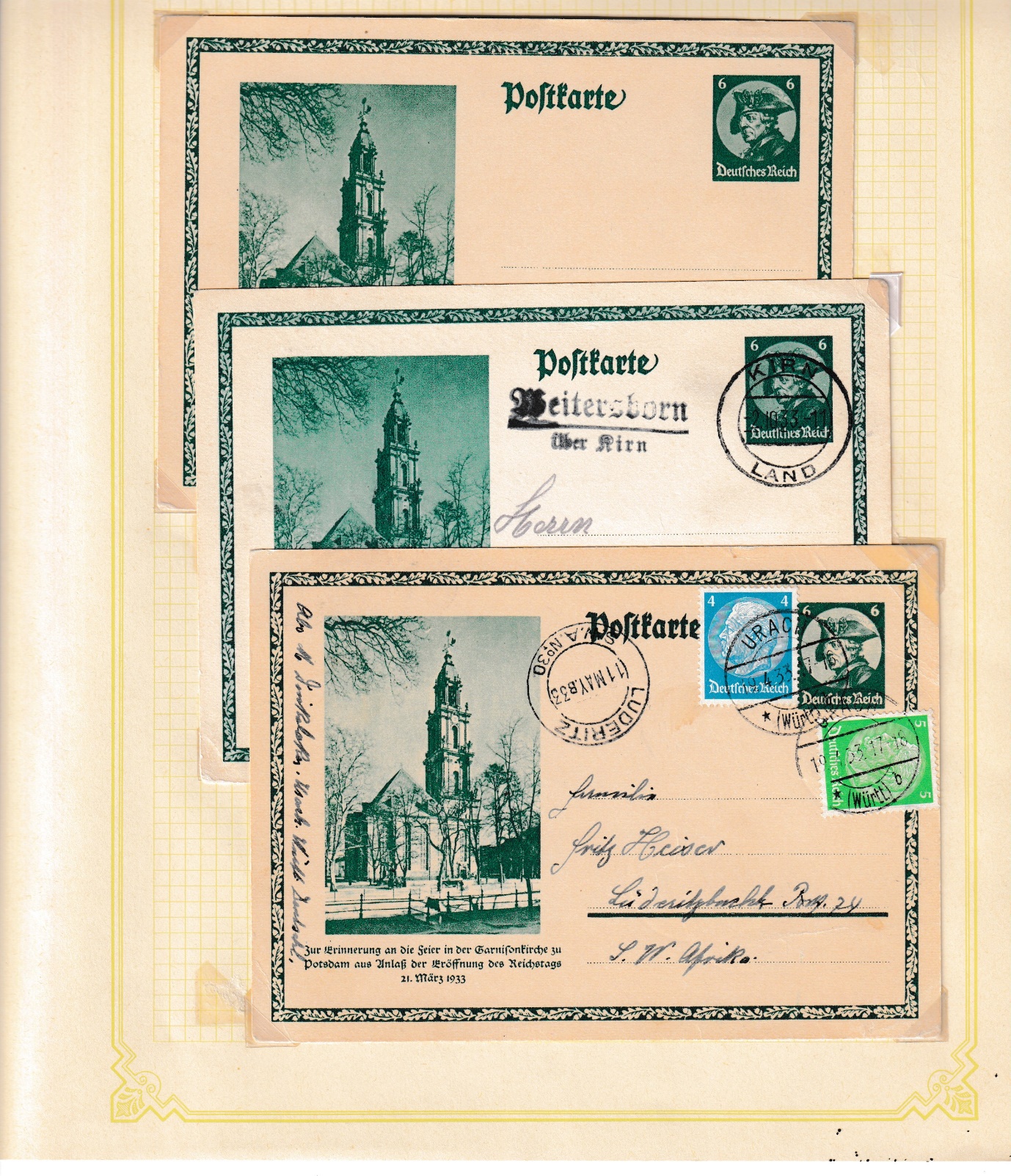 309-195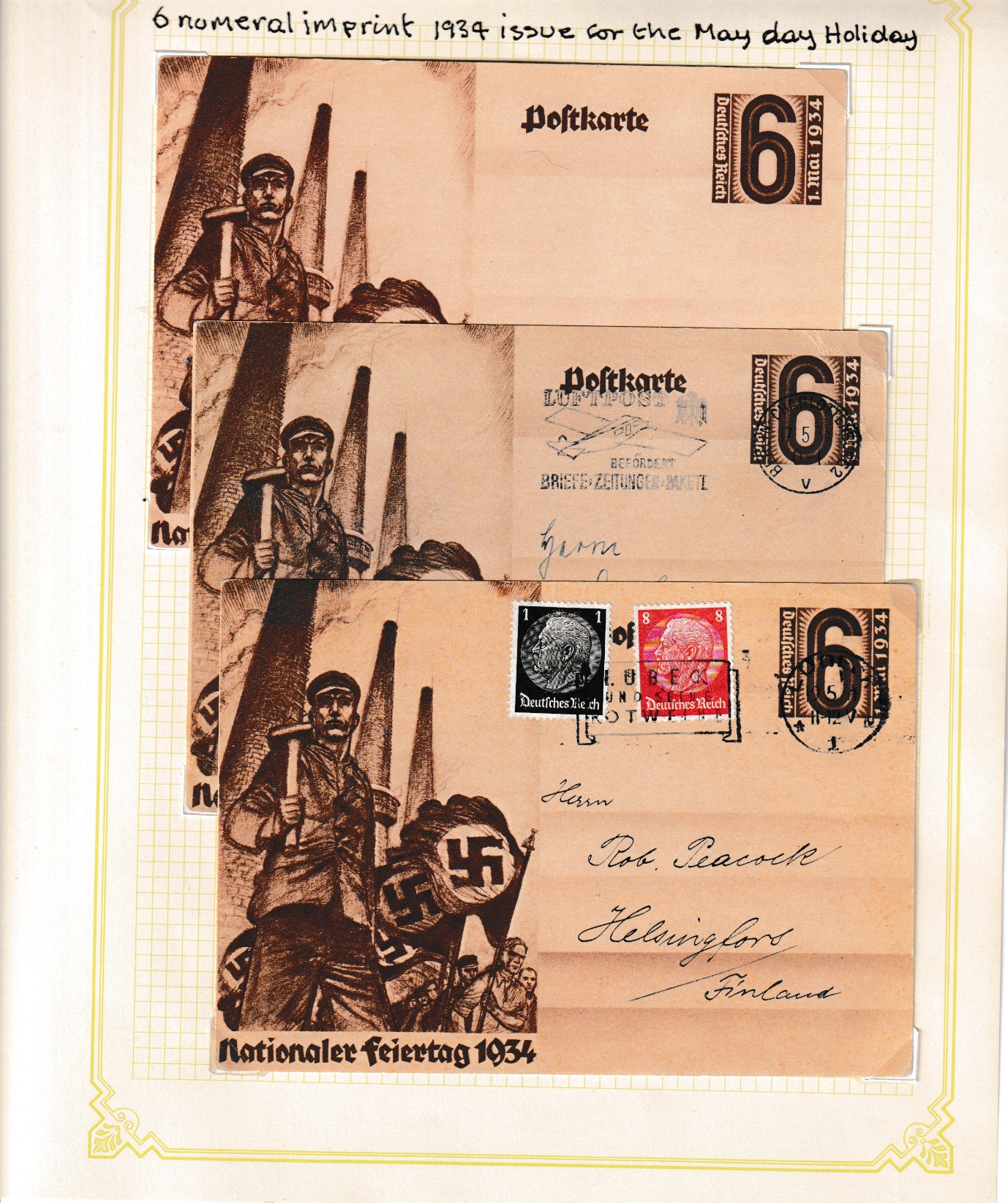 309-198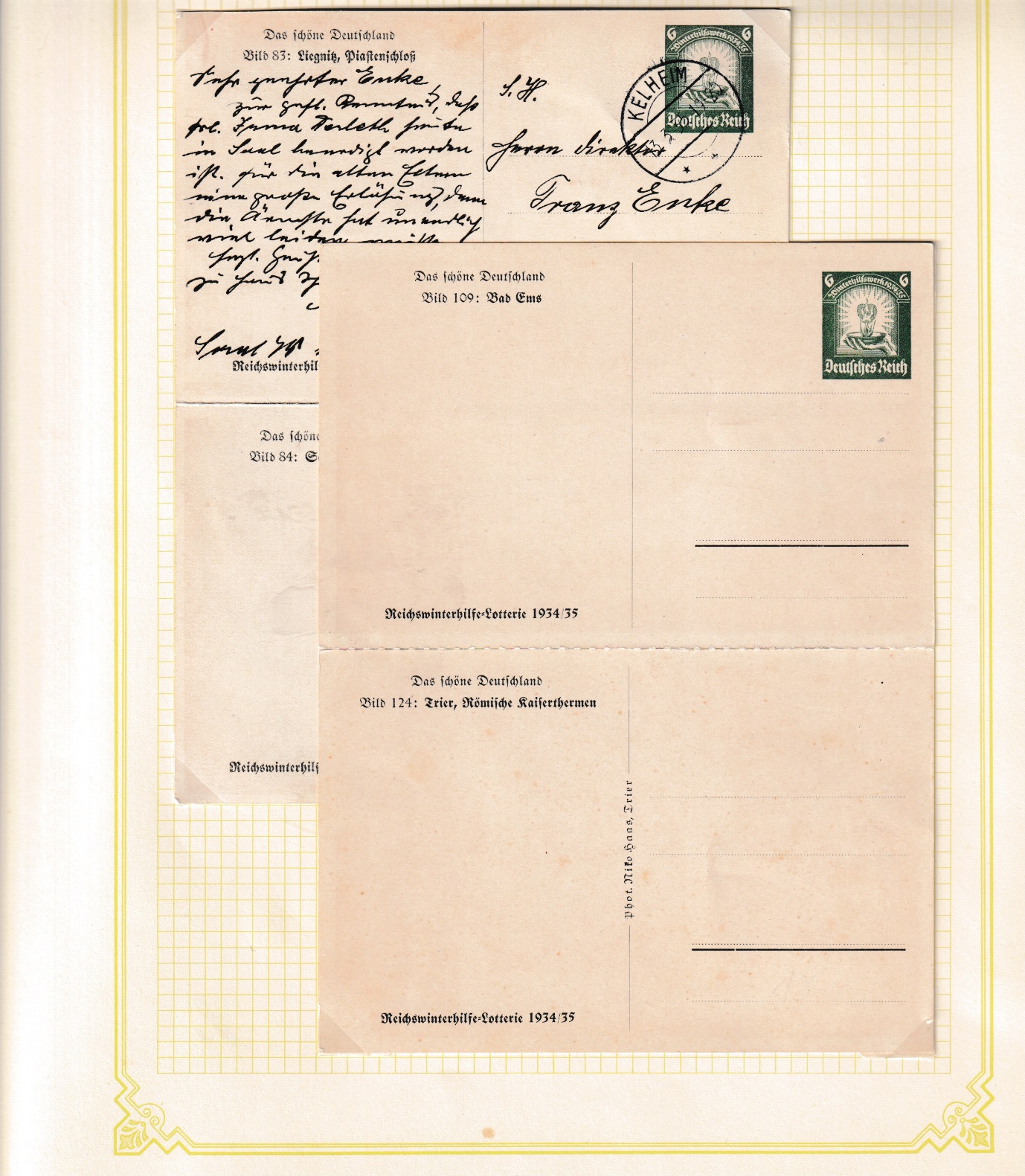 309-201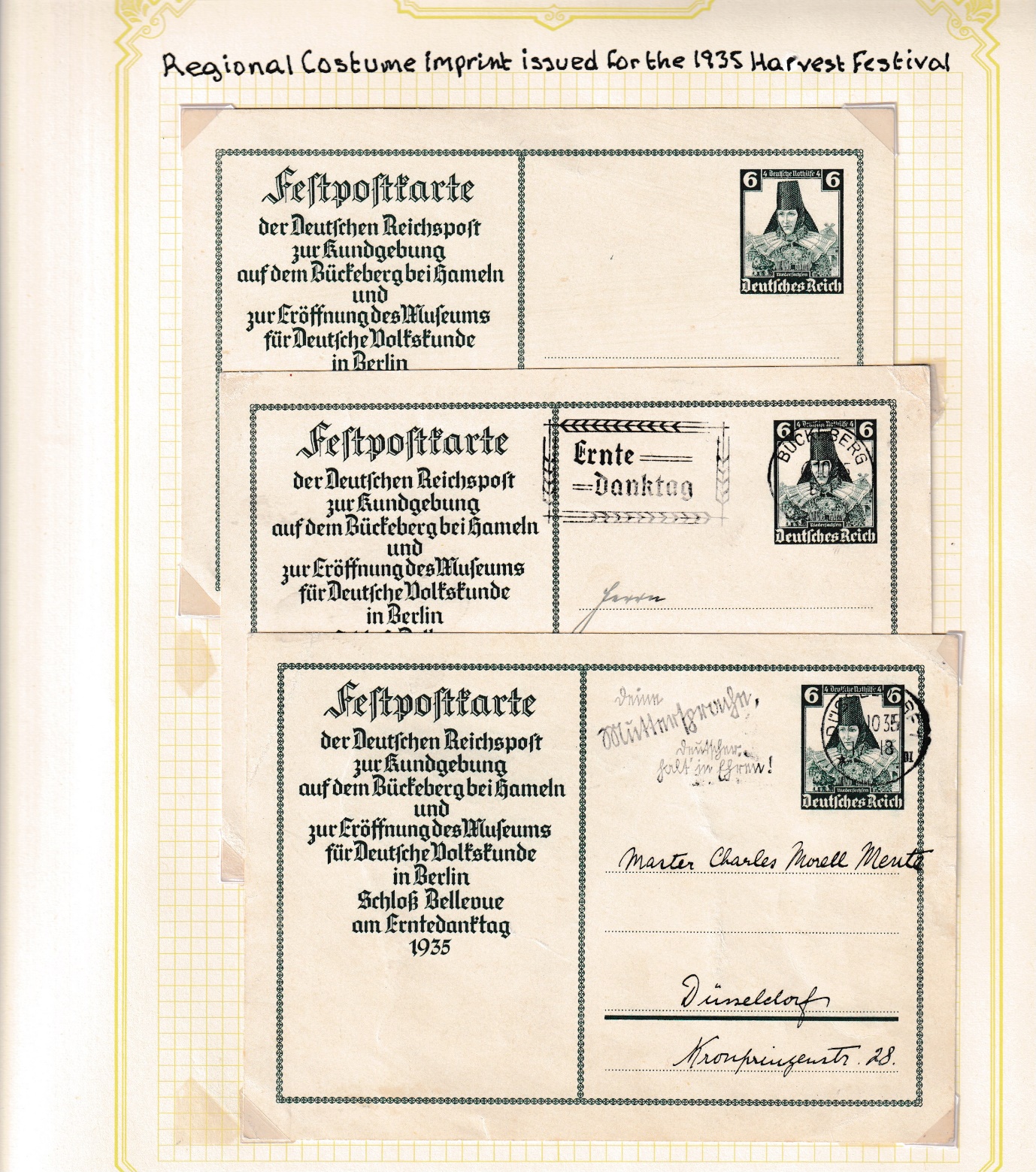 309-203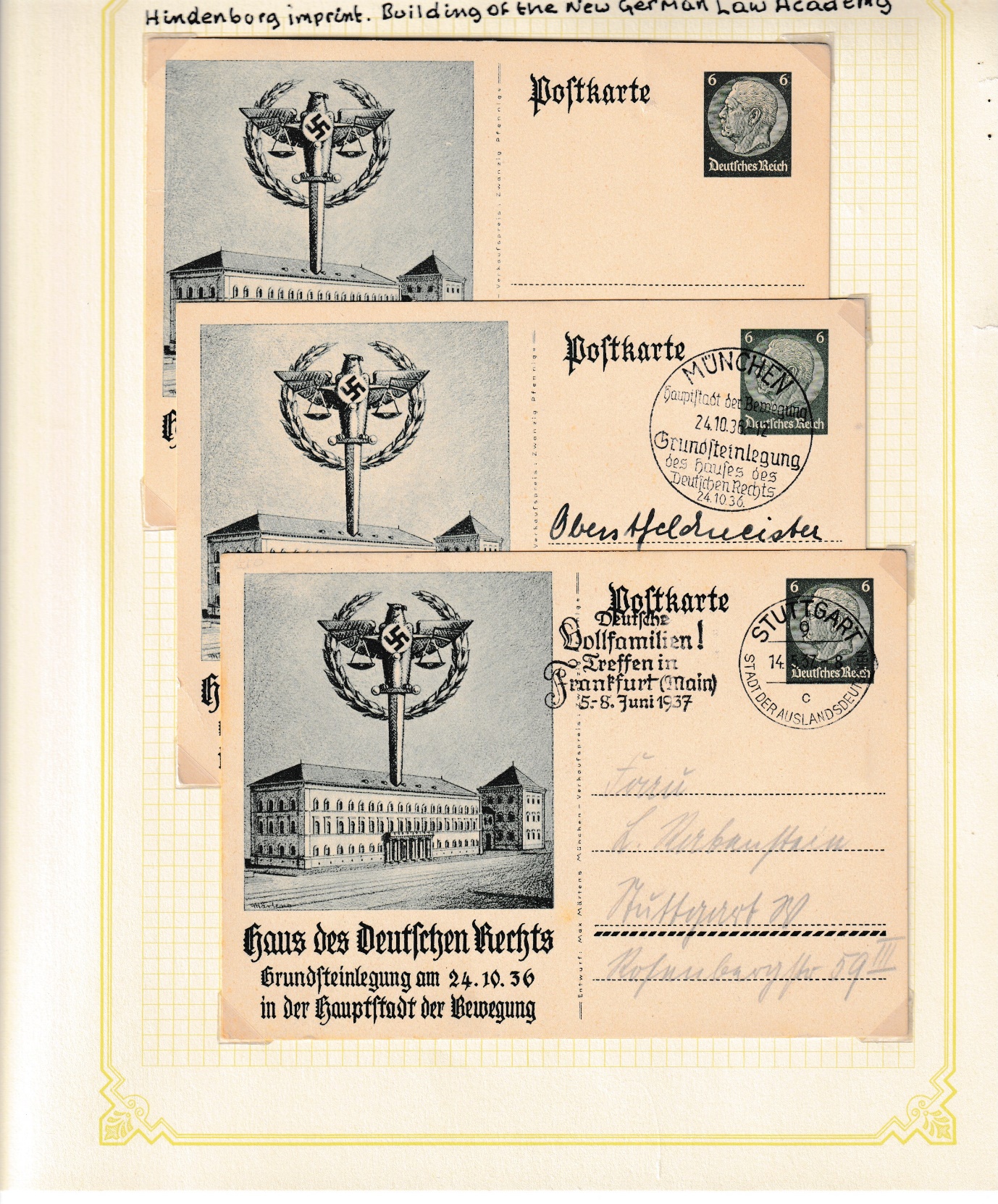 309-205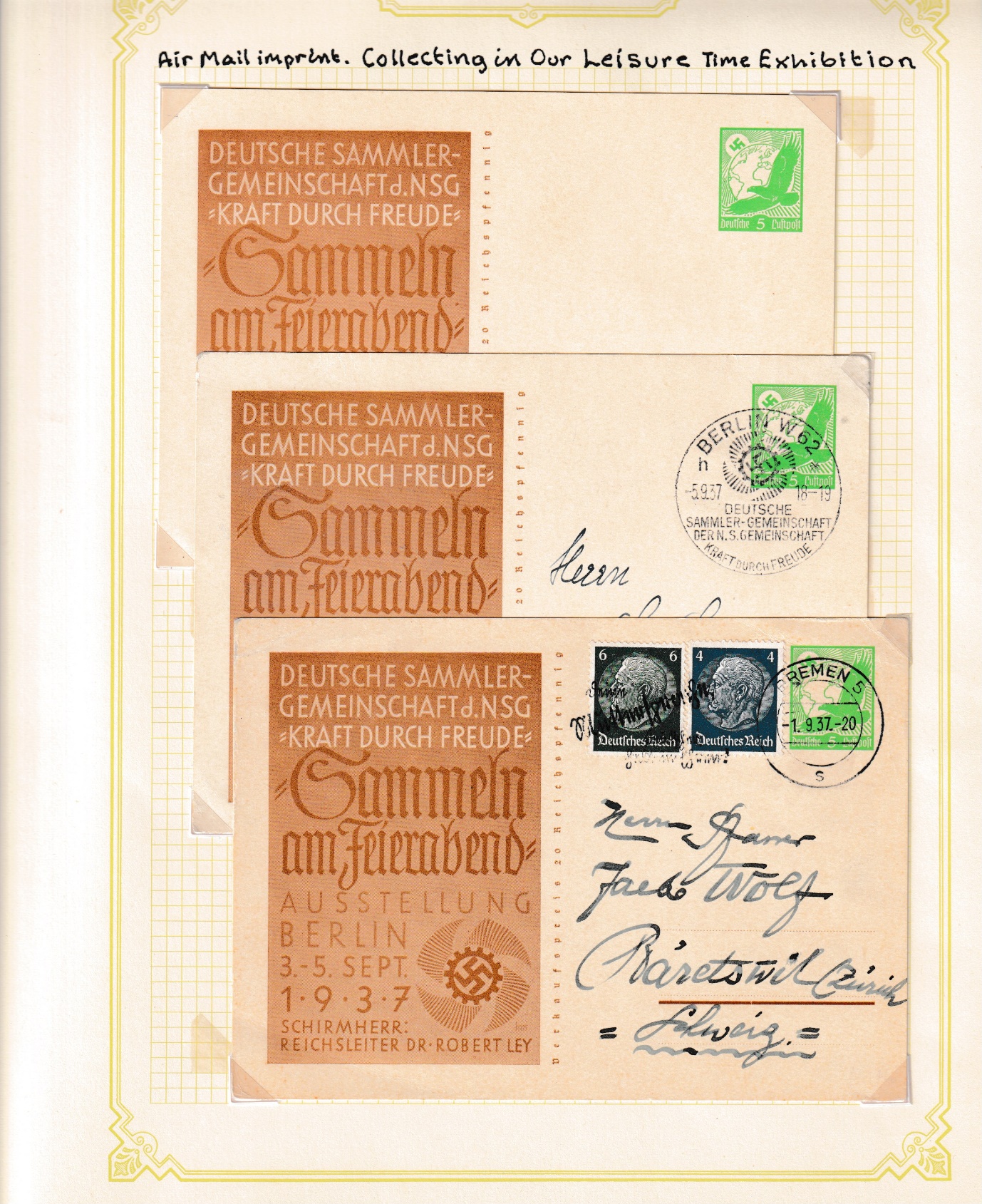 309-207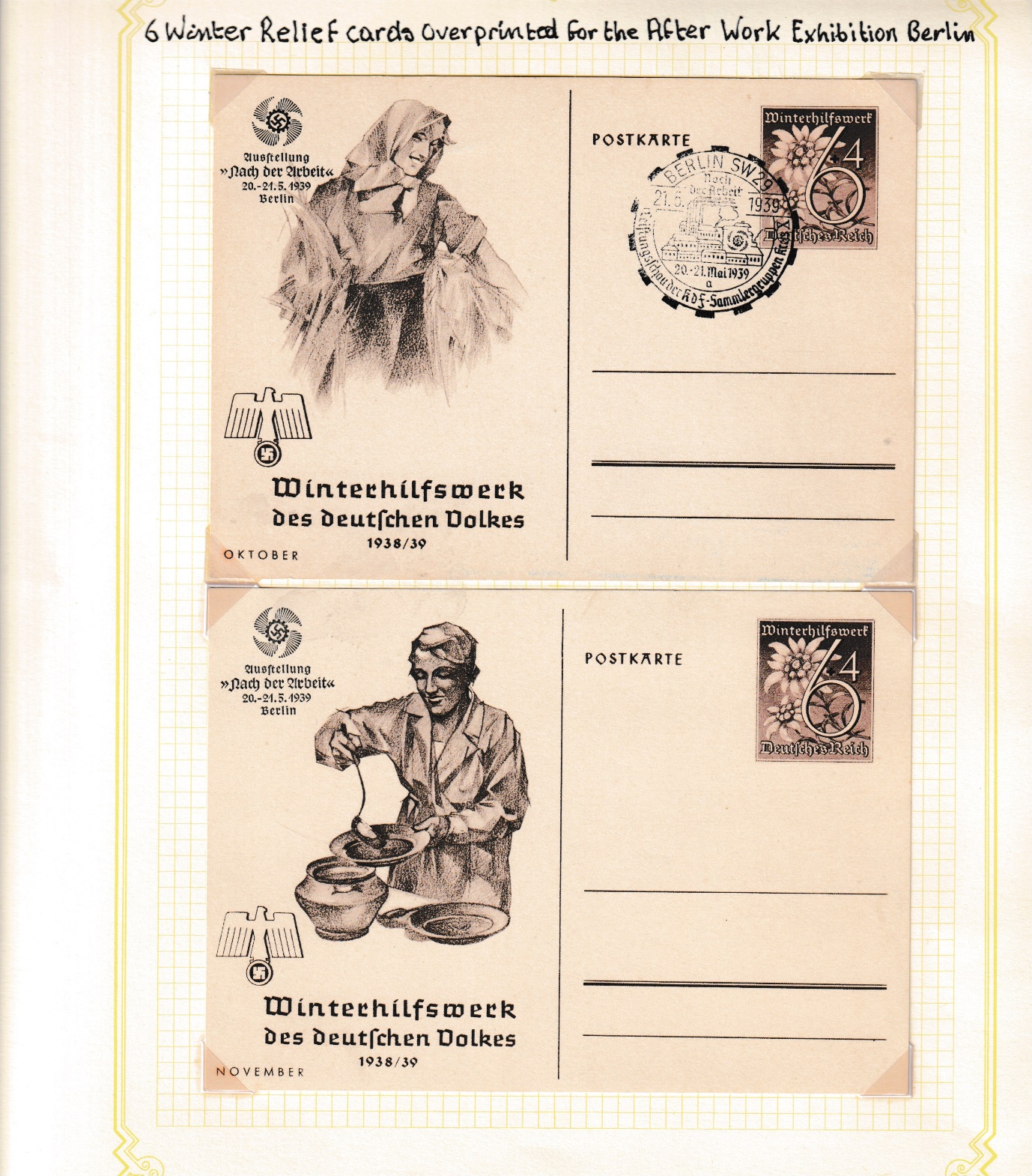 309-216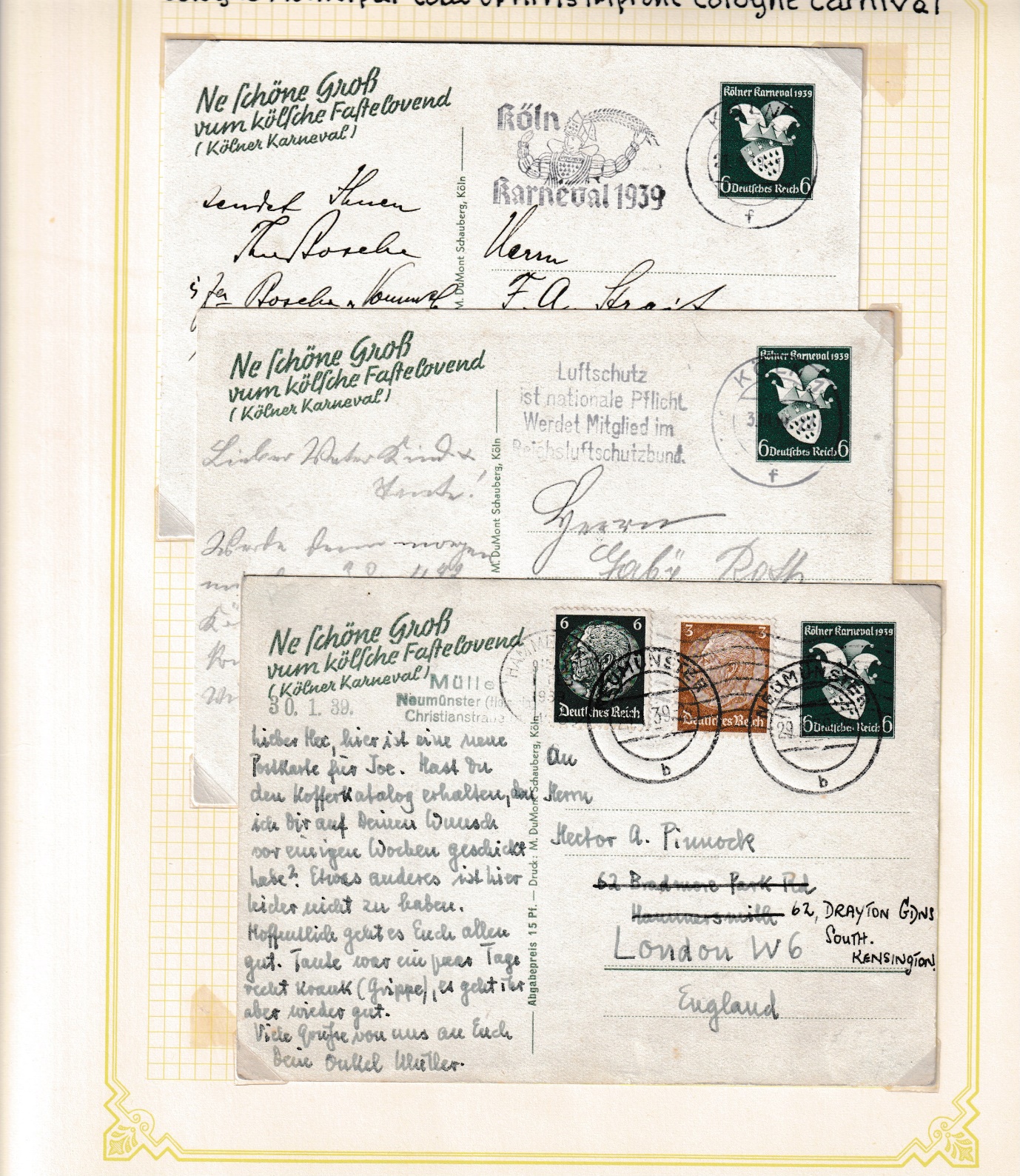 309-221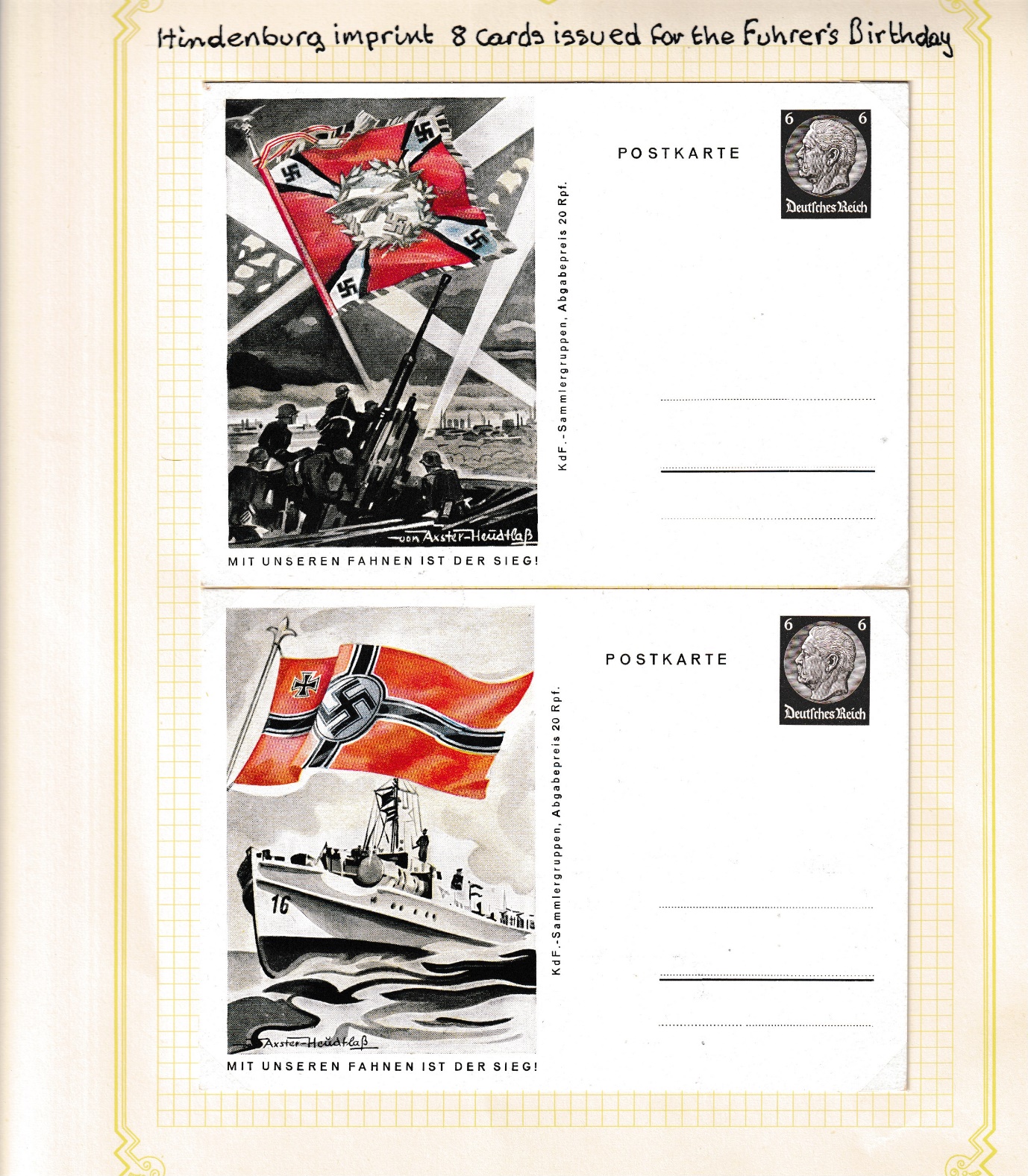 309-228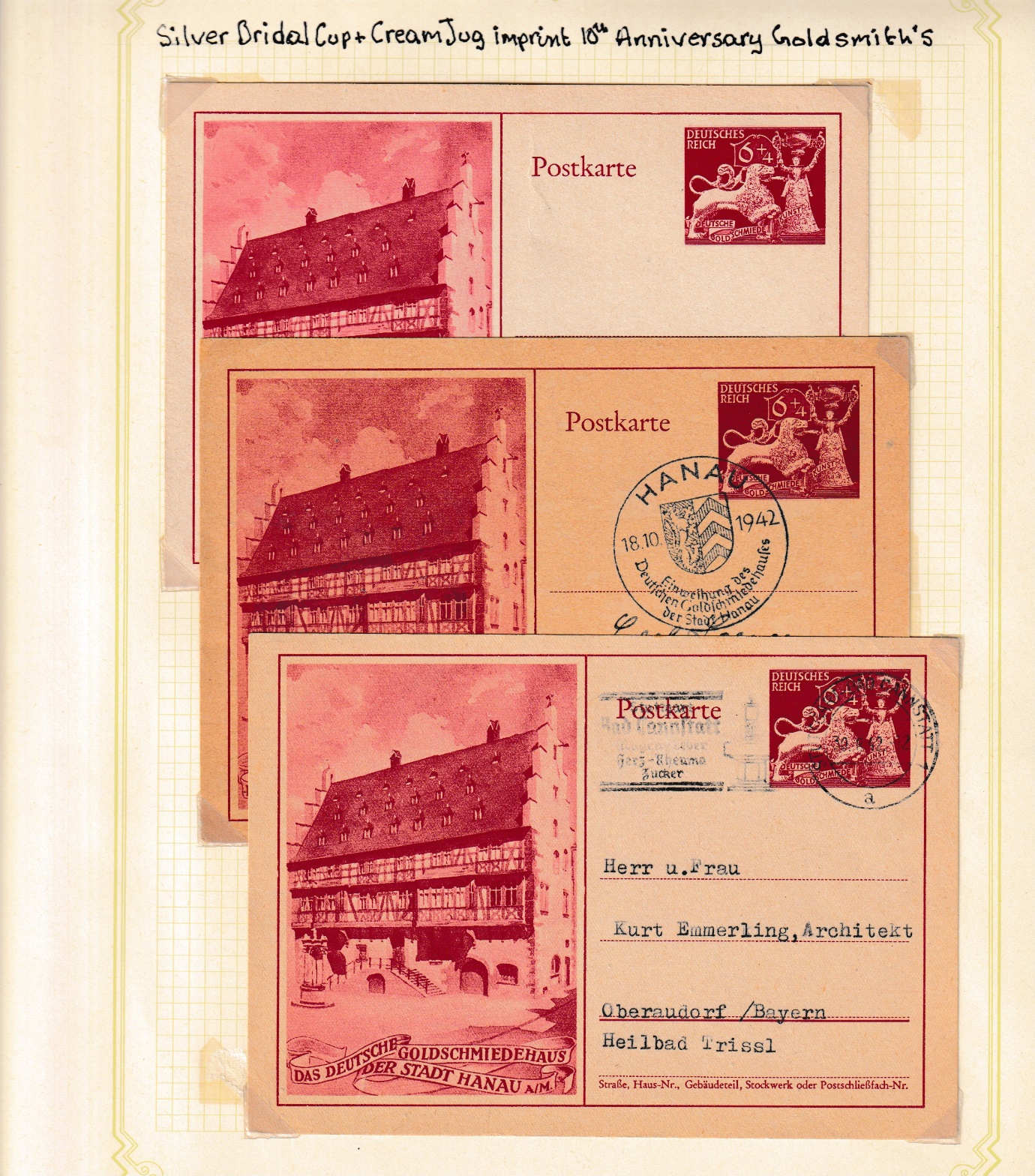 309-230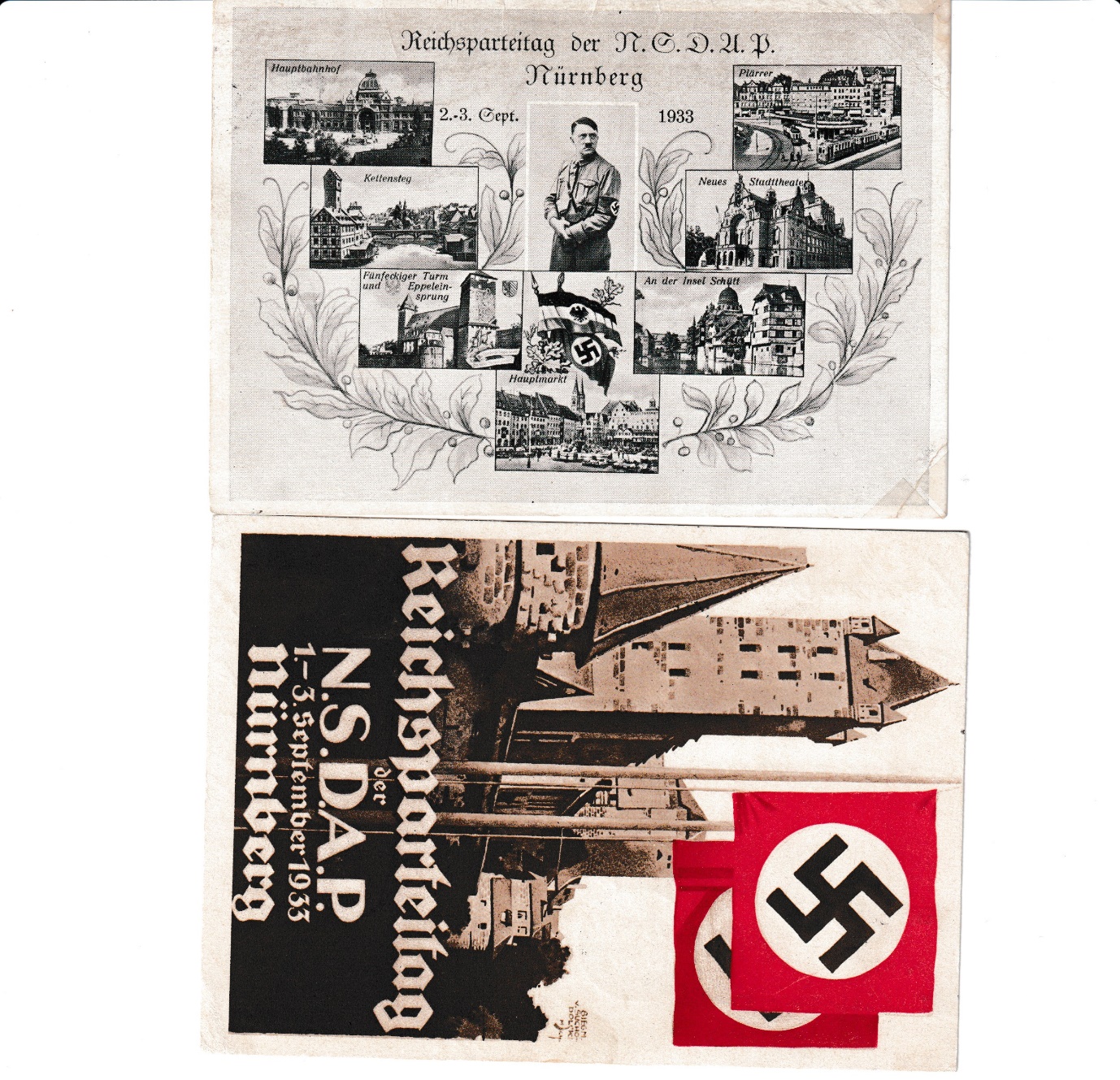 309-234+237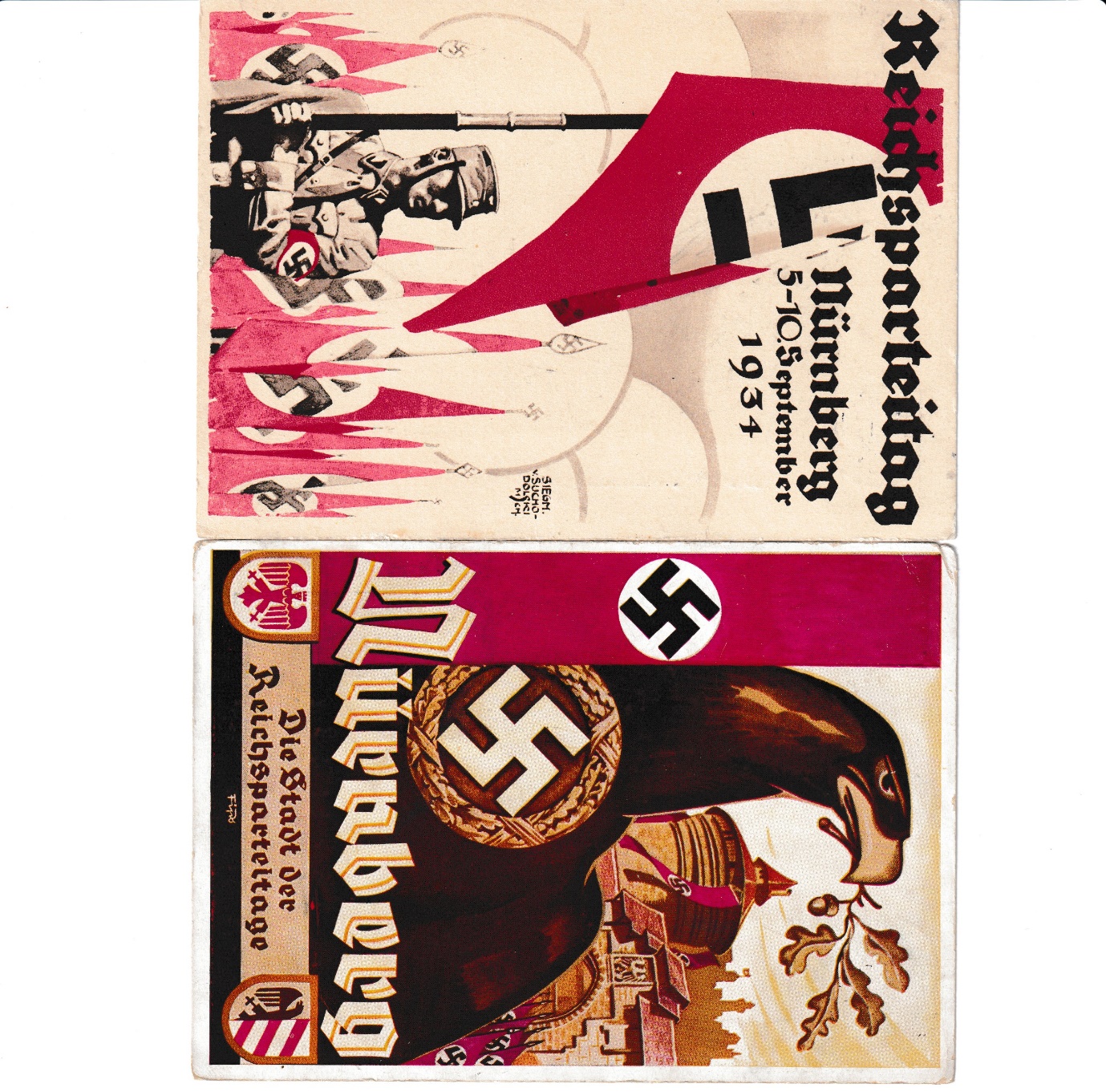 309-247+250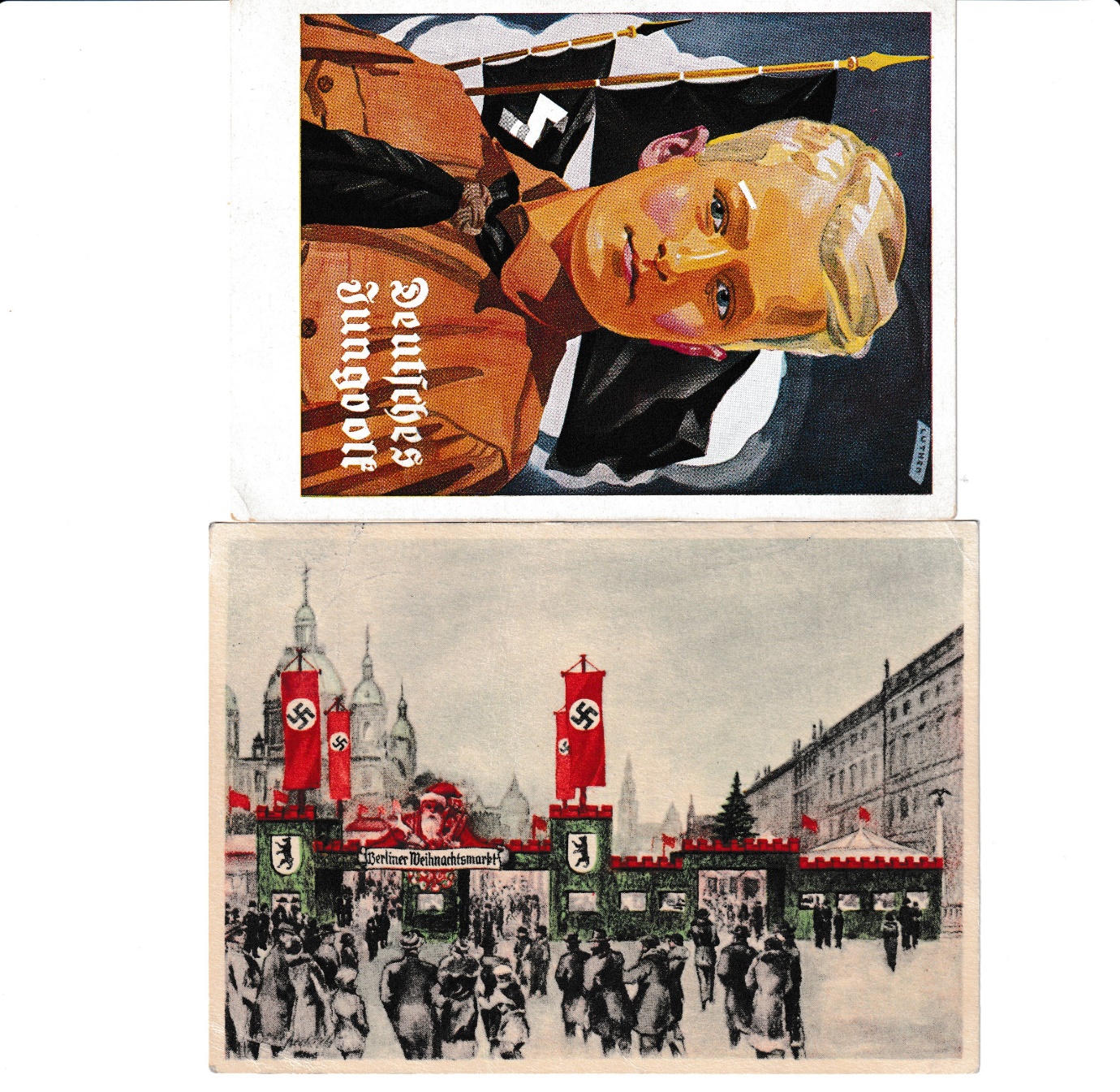 309-254+258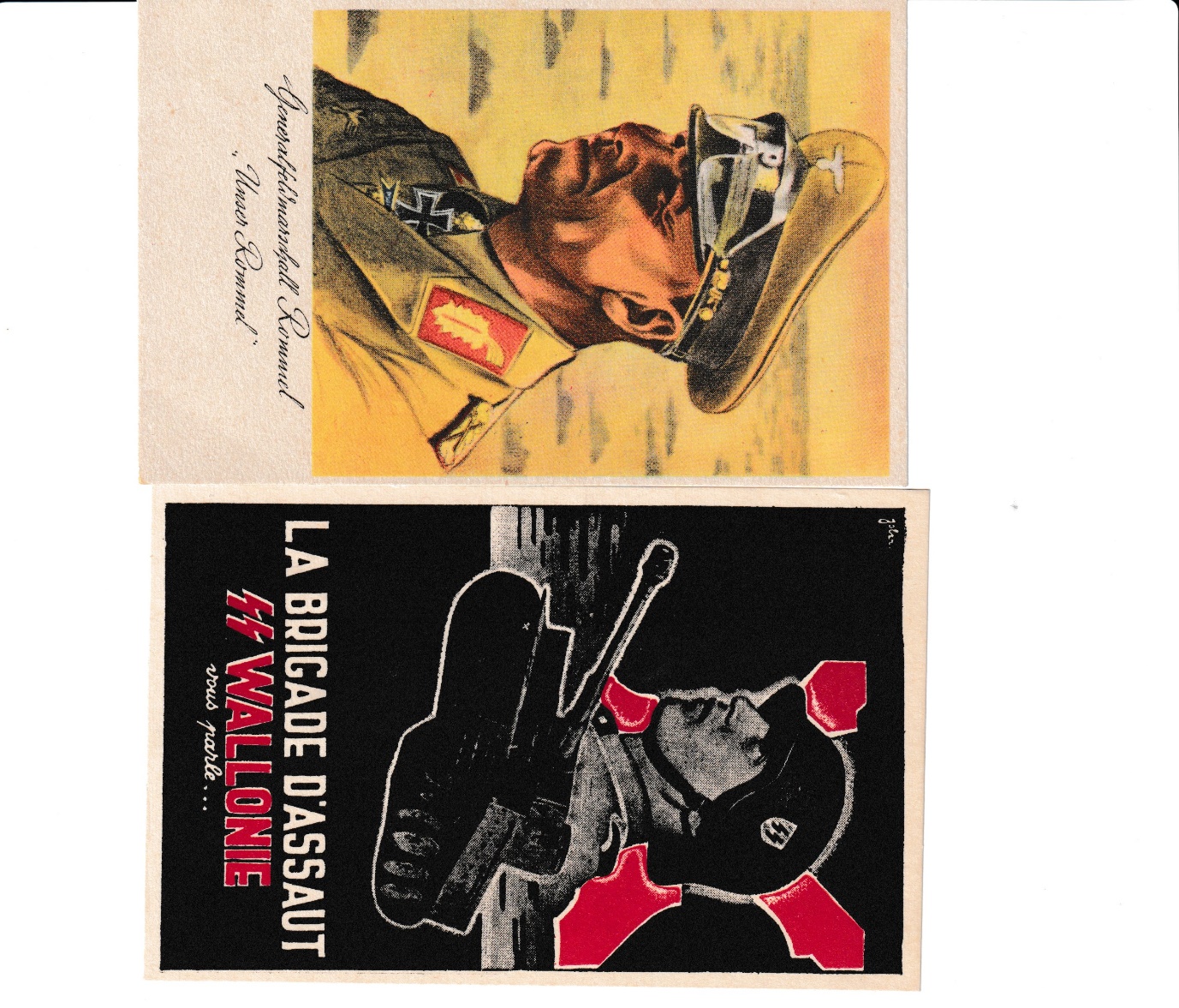 309-286+289